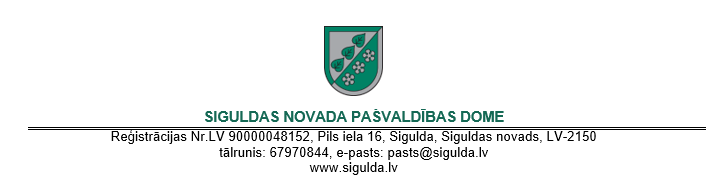 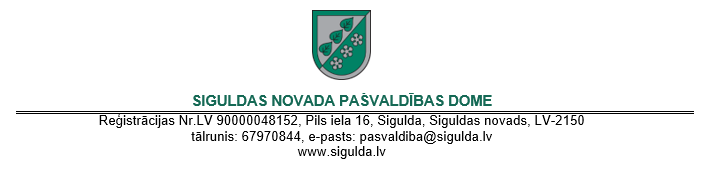 SiguldāNOLIKUMS Nr.32/2017APSTIPRINĀTS                      ar Siguldas novada pašvaldības domes2017.gada 9.novembralēmumu (prot.Nr.19, 17.§)Siguldas novada pašvaldības konkursa „Siguldas novada kultūras un izklaides pasākumu mērķprogrammas finansēšanas konkurss” nolikumsIzdots saskaņā ar likuma „Par pašvaldībām”41.panta pirmās daļas 2.punktu*ar grozījumiem, kas izdarīti ar Siguldas novada pašvaldības domes 2018.gada 1.novembra sēdes lēmumu (prot.Nr.15, 21.§).I. Vispārīgie jautājumiSiguldas novada kultūras un izklaides pasākumu mērķprogrammas finansēšanas konkursa (turpmāk – konkurss) nolikums (turpmāk – nolikums) nosaka kārtību, kādā Siguldas novada pašvaldība (turpmāk – pašvaldība) piešķir finansējumu kultūras un izklaides pasākumu (turpmāk – pasākums) īstenošanai budžeta gada ietvaros. Konkursa mērķis ir pēc šajā nolikumā noteiktajiem kritērijiem atlasīt un finansiāli atbalstīt mākslinieciski kvalitatīvu un publiski pieejamu pasākumu rīkošanu Siguldas novadā.Konkursa ietvaros ir iespējams saņemt pašvaldības finansējumu, kas nepārsniedz 50% no attiecīgā pasākuma kopējām izmaksām, ņemot vērā nolikuma 25.punktā noteikto finansējuma apmēru pasākumam atkarībā no piešķirtās kategorijas.Nolikuma izpratnē pasākums ir konceptuāli pārdomāta, atlasīta un producēta izklaides un kultūras pasākumu programma, kas tiek piedāvāta kā vienots veselums un kuras mērķis ir:akcentēt kādas konkrētas kultūras jomas, starpkultūru, mākslas jomu prezentāciju un attīstību, veidojot īpašu sabiedrības tikšanās platformu plašai un daudzveidīgai mērķauditorijai;radīt īpašus notikumus, kam raksturīga augsta mākslinieciskā kvalitāte, plaša sabiedrības iesaiste un kuri savā formā atšķiras no regulāra kultūras procesa;nodrošināt Siguldas novada iedzīvotājiem un novada viesiem daudzveidīgas kultūras un izklaides aktivitātes, izmantojot unikālās Siguldas novada dabas un kultūrvides iespējas. Lai pasākumu pieteiktu konkursam, tam ir jāatbilst šādiem Siguldas novada Kultūras nozares attīstības stratēģijas noteiktiem uzdevumiem: veidot radošu, uz kvalitāti vērstu kultūras pasākumu piedāvājumu četru kultūras gadalaiku koncepta ietvaros, katrā gadalaikā īstenojot prioritāro tematisko līniju;veidot daudzveidīgu un kvalitatīvu kultūras piedāvājumu, akcentējot Siguldas novada kultūrvides unikalitāti un kopienas tradīcijas;aktivizēt materiālā un nemateriālā kultūras mantojuma iesaisti aktuālajos kultūras un sabiedrības procesos;veicināt Siguldas novada kultūras pakalpojumu atpazīstamību Latvijas un starptautiskā mērogā.Konkurss tiek izsludināts katru gadu vienu reizi gadā, ne vēlāk kā līdz 15.novembrim*. Paziņojums par konkursa izsludināšanu, paredzot pieteikšanās termiņu ne mazāku kā vienu mēnesi, tiek publicēts pašvaldības tīmekļa vietnē www.sigulda.lv.  II. Pieteikšanās dalībai konkursāPiedalīties konkursā un pieteikties finansējumam var biedrība vai nodibinājums, kuras statūtos norādītais pamatdarbības veids ir ar kultūru, izklaidi un/vai mākslu saistīta darbība (turpmāk – pieteicējs). Konkursa pieteikumu (turpmāk – pieteikums) skaits vienam pieteicējam nav ierobežots.Pieteikums konkursam jāiesniedz līdz paziņojumā par konkursa izsludināšanu noteiktajam termiņam:personīgi Siguldas novada Kultūras centrā*, vienlaicīgi elektronisko pieteikuma versiju nosūtot uz e-pasta adresi pasts@sigulda.lv*;vai elektroniski, nosūtot uz e-pasta adresi pasts@sigulda.lv* un parakstot ar drošu elektronisko parakstu.Pieteikumi, kas iesniegti pēc noteiktā termiņa vai nav noformēti atbilstoši nolikuma prasībām, bez izskatīšanas tiek atdoti vai nosūtīti pieteicējam pasta sūtījumā. Pieteikums jāiesniedz latviešu valodā uz A4 formāta lapām, datorsalikumā, vienā nedalāmā dokumentu paketē ar sanumurētām lapām nolikuma 11.punktā norādītajā secībā. Dokumentiem, kas pievienoti citā valodā, jāpievieno tulkojums.Pieteikumā ir jāiekļauj šādi dokumenti:pieteikuma satura rādītājs;pieteikuma veidlapa (pielikums Nr.1), tā jāparaksta pieteicējam (personai, kura tiesīga rīkoties biedrības vai nodibinājuma vārdā) un pasākuma kontaktpersonai;apraksts (pielikums Nr.2), kurā izklāstīta pasākuma būtība, programma un tās īstenošanas stratēģija, mērķauditorija, informācija par pasākuma realizētāju pieredzi, informācija par plānoto publicitāti;tāme (pielikums Nr.3), kurā jānorāda visas izmaksu pozīcijas, to atšifrējumus un pamatojums, pasākuma realizācijai nepieciešamās kopējās izmaksas un ieņēmumus (tai skaitā visas nodevas, nodokļus, u.c. maksājumus, kā arī biļešu cenas);pieteicēja (personas, kura tiesīga rīkoties biedrības vai nodibinājuma vārdā) parakstīts apliecinājums (pielikums Nr.4).Nolikuma 11.punkta prasības attiecas uz katru iesniegto pieteikumu, tai skaitā arī uz pieteikumu, kas tiek iesniegts atkārtoti, pa posmiem vai ar turpinājumiem.Pieteicējs ir tiesīgs pirms pieteikuma iesniegšanas termiņa beigām grozīt vai atsaukt iesniegto pieteikumu.III. Konkursa komisija, tās tiesības un pienākumiKonkursa komisiju (turpmāk – komisija) izveido ar pašvaldības domes lēmumu, tās organizatorisko darbu nodrošina Siguldas novada Kultūras centrs*.Komisija vērtē konkursam iesniegtos pieteikumus, noraida nolikumam neatbilstošus pieteikumus (pielikums Nr.5, 1.daļa) un nosaka piešķiramā finansējuma apmēru.Komisija sastāv no septiņiem locekļiem, tai skaitā komisijas priekšsēdētāja.Komisija ir lemttiesīga, ja tās sēdēs piedalās ne mazāk kā puse komisijas locekļu.Komisijas darbu vada komisijas priekšsēdētājs. Komisijas lēmumi tiek pieņemti komisijas sēdes laikā, atklāti balsojot. Lēmums tiek atzīts par pieņemtu, ja par to balsojis klātesošo komisijas locekļu vairākums. Balsīm sadaloties vienādi, izšķirošā ir komisijas priekšsēdētāja balss.Komisijas sēde tiek protokolēta. Protokolēšanu nodrošina Siguldas novada Kultūras centrs*. Protokolu paraksta visi klātesošie komisijas locekļi un komisijas sekretārs, kurš nav komisijas loceklis.Komisijai ir tiesības:izvērtēt konkursam iesniegtos pieteikumus, noteikt atbalstāmos pasākumus un tiem piešķirtā finansējuma apmēru;iesniegt pašvaldības domē konkursa rezultātus apstiprināšanai un finansējuma piešķiršanai no pašvaldības kārtējā gada budžetā plānotajiem līdzekļiem;lemt par iesniegto pieteikumu noraidīšanu saistībā ar to neatbilstību nolikuma prasībām;lūgt pieteicējam precizēt pieteikumā ietverto informāciju, ja tas nepieciešams iesniegtā pieteikuma vērtēšanai un salīdzināšanai, norādot termiņu, līdz kuram jāsniedz atbilde;pieaicināt komisijas darbā neatkarīgus ekspertus atzinumu sniegšanai;veikt aritmētisko kļūdu labojumus pieteikumos;pagarināt pieteikumu iesniegšanas un citus termiņus, informējot par to pieteicējus;sniegt atbildes uz ieinteresēto personu uzdotajiem jautājumiem;veikt citas darbības atbilstoši nolikumam.IV. Pieteikumu vērtēšanaKonkursam iesniegto pasākumu pieteikumu vērtēšana notiek divās kārtās (pielikums Nr.5):pirmajā kārtā komisija vērtē atbilstību nolikumam, ja pieteikums neatbilst nolikumam, tas otrajā kārtā netiek vērtēts; komisija nevērtē arī tos pieteikumus, kurus paredzēts īstenot līdz komisijas lēmuma pieņemšanai un konkursa rezultātu paziņošanai;otrajā kārtā veic pieteiktā pasākuma novērtējumu pēc noteiktiem kritērijiem:pasākuma mērķa un aktivitāšu atbilstība 4.punktā noteiktajiem mērķiem;pasākuma ieguldījums Siguldas novada atpazīstamības un publicitātes veidošanā;pasākuma norises vietas izvēle;pasākuma norišu pieejamība sabiedrībai;Siguldas novada iedzīvotāju lojalitātes programmas apmērs;pasākuma ilglaicīgums Siguldas novadā;pasākuma norises laika atbilstība publisko pasākumu sezonalitātei;pasākuma plānotais apmeklētāju skaits;apmeklētājiem piedāvāto aktivitāšu daudzveidība pasākuma papildu programmā vai piedāvājumā;pasākuma kvalitāte un/vai ieguldījums kultūras mantojuma saglabāšanā un popularizēšanā;pasākuma novitāte;pasākuma ietekme uz vidi un vides ilgtspējības nodrošināšana;pasākuma budžets un tā organizatora kapacitāte pasākuma realizācijā;pasākuma organizatora pieredze un atpazīstamība.Vērtējot pieteikumus, komisija vērtē arī pieteikumam pievienotajā tāmē ietverto pozīciju atbilstību konkursa atbalstāmajām un neatbalstāmajām izmaksām:atbalstāmās izmaksas (ieskaitot attiecīgos nodokļus):pasākuma mākslinieciskā, tehniskā un administratīvā personāla izmaksas, t.sk. atlīdzība;producēšanas un tehniskā nodrošinājuma izmaksas;pasākuma norises vietas izmaksas;pasākuma īstenošanai nepieciešamo materiālu un aprīkojuma iegāde un aprīkojuma noma;ceļa un uzturēšanās izdevumi pasākumā iesaistītajiem ārvalstu māksliniekiem;neatbalstāmās izmaksas:pieteicēja materiāli tehniskās bāzes uzlabošanas izmaksas;izmaksas, kuras pasākumā finansē no citiem finanšu avotiem;pabalsti, prēmijas, naudas balvas, komandējumi un citi līdzīgi maksājumi privātpersonām;prezentāciju izdevumi;procentu maksājumi, zaudējumu atlīdzības un parādu dzēšana.Iesniegto pieteikumu izvērtēšana notiek bez pieteicēja klātbūtnes.Katrs komisijas loceklis vērtē pieteikumus atsevišķi, rezultātu veido komisijas locekļu vidējais vērtējums.Pasākums pēc vērtēšanas otrajā kārtā iegūtā novērtējuma (punktu skaita) kvalificējas kādai no iespējamām pasākuma finansējuma piešķiršanas kategorijai (pielikums Nr.1):* A kategorijas finansējums – līdz 15 000 euro – pasākumiem, kuru pieteikums novērtējumā ieguvis 25 un vairāk punktu no 43 maksimāli iespējamiem;* B kategorijas finansējums – līdz 5 000 euro – pasākumiem, kuru pieteikums novērtējumā ieguvis no 20 līdz 24 punktiem no 43 maksimāli iespējamiem; * C kategorijas finansējums – līdz 3 000 euro – pasākumiem, kuru pieteikums novērtējumā ieguvis no 15 līdz 19 punktiem no 43 maksimāli iespējamiem.*Nolikuma ietvaros piešķirtais finansējuma apmērs ir maksimālā summa, ko pieteicējs var saņemt pasākuma atbalstam no pašvaldības.Lēmumu par konkursa rezultātiem komisija pieņem ne vēlāk kā 14 darba dienu laikā pēc pieteikumu iesniegšanas termiņa beigām.Ja komisijas loceklis ir personīgi ieinteresēts kāda iesniegtā pieteikuma izskatīšanā, viņš par to informē pārējos komisijas locekļus un nepiedalās attiecīgā pieteikuma apspriešanā un vērtēšanā.Konkursa rezultātus par atbalstītajiem pasākumiem un piešķiramā finansējuma apmēru apstiprina pašvaldības dome, ņemot vērā nolikuma 27.punktā minēto komisijas lēmumu.Konkursā atbalstīto pasākuma saraksts tiek publicēts pašvaldības tīmekļa vietnē www.sigulda.lv.Siguldas novada Kultūras centrs* rakstiski, bet ne vēlāk kā 10 darba dienu laikā pēc konkursa rezultātu apstiprināšanas pašvaldības domes sēdē, informē konkursa otrajā kārtā vērtēto pieteikumu pieteicējus par konkursa rezultātiem, nosūtot vēstuli uz pieteikuma veidlapā norādīto e-pasta adresi. Konkursā neatbalstītos pieteikumus to pieteicēji var saņemt Siguldas novada Kultūras centrā* trīs mēnešu laikā pēc konkursa rezultātu paziņošanas, pēc gada pieteikumi tiek iznīcināti.V. Finansējuma saņemšanas kārtība, saistības un kontroleAr konkursā atbalstīto pieteicēju, pamatojoties uz pašvaldības domes lēmumu par finansējuma piešķiršanu, pašvaldības domes priekšsēdētāja vietnieks slēdz līgumu (turpmāk – līgums). Ar līguma noslēgšanas brīdi konkursā atbalstītais pieteicējs kļūst par finansējuma saņēmēju (turpmāk – finansējuma saņēmējs). Konkursa ietvaros pašvaldības domes piešķirtais finansējums var tikt izmantots tikai attiecīgā gada budžeta ietvaros.Līgums jānoslēdz triju mēnešu laikā pēc pašvaldības domes lēmuma pieņemšanas. Ja noteiktajā laikā līgums netiek noslēgts, attiecīgajam ar pašvaldības domes lēmumu atbalstītajam pieteicējam zūd tiesības uz finansējuma saņemšanu un līguma noslēgšanu.Pieteicējs, ar kuru tiek slēgts līgums, pirms līguma noslēgšanas iesniedz precizētu pasākuma tāmi (pielikums Nr.4) un precizētu pasākuma programmu atbilstoši nolikuma pielikuma Nr.3 otrajam punktam, kas tiek pievienoti līguma pielikumā un ir līguma neatņemamas sastāvdaļas. Izmaiņas pasākuma precizētajā tāmē norādītajā kopējā finansējuma apmērā nedrīkst pārsniegt 10% no pieteikumā iesniegtā finansējuma apmēra, bet tas nemaina pašvaldības domes piešķirtā finansējuma apmēru attiecīgajam finansējuma saņēmējam. Līgumā tiek noteikta šāda finansējuma piešķiršanas kārtība: avansa maksājums līdz 20%* no kopējās attiecīgā pasākuma īstenošanai piešķirtās finansējuma summas, kas tiek pārskaitīts finansējuma saņēmējam 15 dienu laikā no līguma noslēgšanas, un attiecīgā rēķina, kas sagatavots normatīvajos aktos noteiktajā kārtībā, iesniegšanas pašvaldības Finanšu pārvaldei, dienas;atlikušie 80%* no kopējās piešķirtās finansējuma summas pēc pasākuma norises tiek piešķirti 15 dienu laikā no līguma noslēgšanas un attiecīgā rēķina, kas sagatavots normatīvajos aktos noteiktajā kārtībā, iesniegšanas pašvaldības Finanšu pārvaldei. Finansējumu ieskaita finansējuma saņēmēja kontā un/vai pašvaldībai nodrošinot atsevišķu pozīciju realizāciju līgumā noteiktajā kārtībā piešķirtā finansējuma apmērā.Pasākuma īstenošanas termiņu izmaiņas, kā arī citi grozījumi un papildinājumi, kas radušies pasākuma īstenošanas gaitā, ir spēkā tad, ja pašvaldība un finansējuma saņēmējs par to ir vienojušies rakstveidā. Ja šādas izmaiņas rodas pēc konkursa rezultātu apstiprināšanas, bet pirms līguma noslēgšanas, pieteicējs par to nekavējoties informē Pašvaldību. Šādā gadījumā komisija izskata iesniegto izmaiņu atbilstību sākotnēji iesniegtajam pieteikumam un lemj par tā tālāko virzību.*Pašvaldība līgumā norāda tās atbildīgo personu par līguma izpildi, kura ir tiesīga un kurai ir pienākums veikt finansējuma izlietojuma pārbaudi, fiksējot to pārbaudes aktā.Finansējuma saņēmējs viena mēneša laikā pēc pasākuma īstenošanas beigu datuma iesniedz Siguldas novada Kultūras centram* realizētā pasākuma atskaiti (pielikums Nr.6) un finansējuma izlietojuma atskaiti (pielikums Nr.7) ar attaisnojošo grāmatvedības dokumentu un maksājumu uzdevumu kopijām, kā arī elektroniski sagatavotu informāciju, nosūtot to uz e-pasta adresi kultura@sigulda.lv, par pasākuma norisi un rezultātiem.Ja finansējuma saņēmējs pasākumu neīsteno vai tas netiek īstenots noteiktajā termiņā un atbilstoši iesniegtajam pieteikumam, vai piešķirtais finansējums netiek izlietots paredzētajiem mērķiem, un tiek fiksēti finanšu pārkāpumi, piešķirtais finansējums finansējuma saņēmējam ir jāatmaksā pašvaldībai pilnā apmērā, pārskaitot to uz līguma rekvizītos norādīto pašvaldības kontu, viena kalendārā mēneša laikā no dienas, kad ir saņemts attiecīgais paziņojums no pašvaldības Finanšu pārvaldes. VI. Noslēguma jautājumiPārejas periodā 2017.gadā konkurss tiek izsludināts ne vēlāk kā līdz 2017.gada 15.novembrim. Atzīt par spēku zaudējušu Siguldas novada pašvaldības domes 2016.gada 12.oktobra nolikumu „Siguldas novada festivālu mērķprogrammas līdzfinansēšanas konkursa nolikums” (prot.Nr.16, 20.§).Līgumi, kas noslēgti pamatojoties uz Siguldas novada pašvaldības domes 2016.gada 12.oktobra nolikumu „Siguldas novada festivālu mērķprogrammas līdzfinansēšanas konkursa nolikums” (prot.Nr.16, 20.§) ir spēkā līdz līgumos noteiktā termiņa beigām. Priekšsēdētājs 				(personiskais paraksts)			U.MitrevicsPielikums Nr.1Siguldas novada pašvaldības domes2017.gada 9.novembra nolikumam Nr.32/2017Siguldas novada pašvaldības konkursa„Siguldas novada kultūras un izklaides pasākumumērķprogrammas finansēšanas konkurss” nolikumsPIETEIKUMA VEIDLAPA Apliecinu, ka esmu iepazinies ar nolikumu, ievērošu to pilnībā un uzņemos atbildību par nolikumā minēto prasību izpildi, kā arī esmu atbildīgs par piedāvājumā ietvertās informācijas patiesumu. 201_.gada __. _________ 		___________ (pieteicēja paraksts, atšifrējums)Aizpilda pieteikuma saņēmējsPielikums Nr.2Siguldas novada pašvaldības domes2017.gada 9.novembra nolikumam Nr.32/2017Siguldas novada pašvaldības konkursa„Siguldas novada kultūras un izklaides pasākumumērķprogrammas finansēšanas konkurss” nolikumsAPRAKSTSPASĀKUMA PIETEIKUMAM FINANSĒJUMA PIEŠĶIRŠANAS KONKURSĀ Pielikums Nr.3Siguldas novada pašvaldības domes2017.gada 9.novembra nolikumam Nr.32/2017Siguldas novada pašvaldības konkursa„Siguldas novada kultūras un izklaides pasākumumērķprogrammas finansēšanas konkurss” nolikumsPielikums Nr.4Siguldas novada pašvaldības domes2017.gada 9.novembra nolikumam Nr.32/2017Siguldas novada pašvaldības konkursa„Siguldas novada kultūras un izklaides pasākumumērķprogrammas finansēšanas konkurss” nolikumsAPLIECINĀJUMSEs, apakšā parakstījies/-usies, ____________________________________________________(pasākuma pieteicēja nosaukums)likumiskais pārstāvis/-e _________________________________________________________,(amats, vārds, uzvārds) Pasākuma pieteikuma ____________________________________________________________(nosaukums)pieteicēja vārdā apliecinu, ka uz pasākuma pieteikuma iesniegšanas dienu ________________________________________(dd/mm/gggg)- nav spēkā stājušos tiesas spriedumu, kur pieteicējs būtu atzīts par vainīgu krāpšanas, korupcijas vai citās pretlikumīgās darbībās un pret to nav uzsākts tiesvedības process;- pieteicējs nav pasludināts par maksātnespējīgu, saimnieciskā darbība nav apturēta vai pārtraukta, kā arī nav uzsākta tiesvedība par pasākuma pieteicēja bankrotu;- pieteicējam nav nodokļu un valsts sociālās apdrošināšanas obligāto iemaksu parādu; - pamatojoties uz spēkā stājušos tiesas spriedumu vai citas kompetentas institūcijas sniegtu atzinumu par būtisku attiecīgo nozari regulējošo normatīvo aktu pārkāpumu, kā arī vides aizsardzības, konkurences un darba tiesību būtisku pārkāpumu, nav konstatēti profesionālās darbības pārkāpumi pēdējo triju gadu laikā no pasākuma pieteikuma iesniegšanas dienas.- pieteicējs ir iesniedzis visu nepieciešamo informāciju pasākuma pieteikuma izvērtēšanai, un tā ir patiesa. __.__. 20__.	 Paraksts: __________________________________ /                                            /                                                                                     			(vārds, uzvārds)Pielikums Nr.5Siguldas novada pašvaldības domes2017.gada 9.novembra nolikumam Nr.32/2017Siguldas novada pašvaldības konkursa„Siguldas novada kultūras un izklaides pasākumumērķprogrammas finansēšanas konkurss” nolikumsPASĀKUMA PIETEIKUMA VĒRTĒŠANAATBILSTĪBAS KRITĒRIJIPASĀKUMA NOVĒRTĒŠANAS KRITĒRIJI 3. PASĀKUMA KATEGORIJAS un tām PIEŠĶIRamais FINANSĒJUMS*Pielikums Nr.6Siguldas novada pašvaldības domes2017.gada 9.novembra nolikumam Nr.32/2017Siguldas novada pašvaldības konkursa„Siguldas novada kultūras un izklaides pasākumumērķprogrammas finansēšanas konkurss” nolikumsATSKAITEpar pasākuma īstenošanas gaitu un rezultātiemPielikums Nr.7Siguldas novada pašvaldības domes2017.gada 9.novembra nolikumam Nr.32/2017Siguldas novada pašvaldības konkursa„Siguldas novada kultūras un izklaides pasākumumērķprogrammas finansēšanas konkurss” nolikumsPIETEIKUMS PASĀKUMU FINANSĒŠANAS KONKURSAMPIETEIKUMS PASĀKUMU FINANSĒŠANAS KONKURSAMSIGULDAS NOVADA PAŠVALDĪBAIPils ielā 16, Sigulda, Siguldas novads, LV-2150, Latvijatālrunis 67970844e-pasts pasts@sigulda.lvSIGULDAS NOVADA PAŠVALDĪBAIPils ielā 16, Sigulda, Siguldas novads, LV-2150, Latvijatālrunis 67970844e-pasts pasts@sigulda.lvPasākuma nosaukumsPasākuma nosaukumsPasākuma anotācija(dibināšanas gads, saistība ar Siguldas novadu, pasākuma programmas specifika)Pasākuma anotācija(dibināšanas gads, saistība ar Siguldas novadu, pasākuma programmas specifika)Pasākuma norises datums, laiksPasākuma norises datums, laiksPieprasītais finansējums (euro)Pieprasītais finansējums (euro)Kopējās pasākuma izmaksas (euro)Kopējās pasākuma izmaksas (euro)Pieteicējs(juridiskas personas nosaukums)Pieteicējs(juridiskas personas nosaukums)Reģistrācijas numursReģistrācijas numursLīgumslēdzēja persona(vārds, uzvārds, amata nosaukums)Līgumslēdzēja persona(vārds, uzvārds, amata nosaukums)Juridiskā adreseJuridiskā adreseFaktiskā adreseFaktiskā adresePasākuma organizatora kontaktpersonaPasākuma organizatora kontaktpersonaTālrunise-pasta adreseReģistrācijaSaņemts:_______________ Numurs: - _____ - ____ ____Saņēmēja paraksts1. Pasākuma būtība (līdz 2000 zīmēm – vēsture, pasākuma specifika un mākslinieciskās kvalitātes, īpašais reģiona, valsts un starptautiskā mērogā, pamatojums norisei Siguldas novadā, novitāte, kopējais plānotais apmeklētāju skaits)2. Pasākuma sagatavošanas plānojums (papildināt ailes pēc nepieciešamības)2. Pasākuma sagatavošanas plānojums (papildināt ailes pēc nepieciešamības)2. Pasākuma sagatavošanas plānojums (papildināt ailes pēc nepieciešamības)AktivitātesLaika periodsRealizētājs3. Pasākuma programma (galvenās aktivitātes, papildu piedāvājums)3. Pasākuma programma (galvenās aktivitātes, papildu piedāvājums)3. Pasākuma programma (galvenās aktivitātes, papildu piedāvājums)3. Pasākuma programma (galvenās aktivitātes, papildu piedāvājums)Pasākumi / aktivitātesLaika periodsMērķauditorijaPlānotais apmeklētāju skaits4. Pasākuma stratēģija (biļešu politika, Siguldas novada iedzīvotāju lojalitātes programmas apmērs, vides pieejamības un ilgtspējības nodrošināšana, pasākuma mērķgrupu interešu nodrošināšana)5. Informācija par plānotajām pasākuma starptautiskajām aktivitātēm (dalība starptautiskās organizācijās, sadarbības tīklojumos u.tml.)6. Informācija par pasākuma īstenošanā iesaistītā galvenā personāla profesionālo kvalifikāciju un līdzšinējo pieredzi 6. Informācija par pasākuma īstenošanā iesaistītā galvenā personāla profesionālo kvalifikāciju un līdzšinējo pieredzi 6. Informācija par pasākuma īstenošanā iesaistītā galvenā personāla profesionālo kvalifikāciju un līdzšinējo pieredzi Vārds, uzvārdsPienākumi pasākuma īstenošanāLīdzšinējās pieredzes īss apraksts (norādīt pieredzi ar pasākuma darba uzdevumiem saistītās aktivitātēs)7. Plānotie pasākuma publicitātes pasākumi7. Plānotie pasākuma publicitātes pasākumi7. Plānotie pasākuma publicitātes pasākumiPublicitātes platformas veidsKāds medijs tiks izmantots (norādīt provizorisko mediju/-us, sociālo tīklu kontu)Publicitātes pasākumu mērķis, mērķauditorijaTVRadioPreseInternetsSociālie tīkliCiti(Pasākuma nosaukums)(Pasākuma nosaukums)(Pasākuma nosaukums)(Pasākuma nosaukums)(Pasākuma nosaukums)(Pasākuma nosaukums)(Pasākuma nosaukums)(Pasākuma nosaukums)(Pasākuma nosaukums)TĀMETĀMETĀMETĀMETĀMETĀMETĀMETĀMETĀMENr. p.k.Izmaksu pozīcijas nosaukumsKopējā summa, euroFinansējumsFinansējumsFinansējumsFinansējumsFinansējumsPiešķirtais finansējums no Siguldas pasākumu mērķprogrammas finansēšanas konkursa, euroNr. p.k.Izmaksu pozīcijas nosaukumsKopējā summa, euroPašfinansējums,                             euroSadarbības partneru finansējums, euroValsts finansējums, euroEiropas fondu finansējums, euroIeņēmumi par biļetēm euroPiešķirtais finansējums no Siguldas pasākumu mērķprogrammas finansēšanas konkursa, euroKOPĀ
(t.sk. visi nodokļi)  Kopā %100%%%%%%%1. Plānotie ieņēmumi par biļešu realizāciju, norādot plānoto apmeklētāju skaitu un biļešu cenas:1. Plānotie ieņēmumi par biļešu realizāciju, norādot plānoto apmeklētāju skaitu un biļešu cenas:1. Plānotie ieņēmumi par biļešu realizāciju, norādot plānoto apmeklētāju skaitu un biļešu cenas:1. Plānotie ieņēmumi par biļešu realizāciju, norādot plānoto apmeklētāju skaitu un biļešu cenas:1. Plānotie ieņēmumi par biļešu realizāciju, norādot plānoto apmeklētāju skaitu un biļešu cenas:1. Plānotie ieņēmumi par biļešu realizāciju, norādot plānoto apmeklētāju skaitu un biļešu cenas:1. Plānotie ieņēmumi par biļešu realizāciju, norādot plānoto apmeklētāju skaitu un biļešu cenas:1. Plānotie ieņēmumi par biļešu realizāciju, norādot plānoto apmeklētāju skaitu un biļešu cenas:1. Plānotie ieņēmumi par biļešu realizāciju, norādot plānoto apmeklētāju skaitu un biļešu cenas:2. Pasākuma tāmes pozīciju skaidrojums, izmaksu pamatojums: 2. Pasākuma tāmes pozīciju skaidrojums, izmaksu pamatojums: 2. Pasākuma tāmes pozīciju skaidrojums, izmaksu pamatojums: 2. Pasākuma tāmes pozīciju skaidrojums, izmaksu pamatojums: 3. Par tāmē uzrādīto finansējumu ir jānorāda, vai tas tiek plānots, vai ir apstiprināts:3. Par tāmē uzrādīto finansējumu ir jānorāda, vai tas tiek plānots, vai ir apstiprināts:3. Par tāmē uzrādīto finansējumu ir jānorāda, vai tas tiek plānots, vai ir apstiprināts:3. Par tāmē uzrādīto finansējumu ir jānorāda, vai tas tiek plānots, vai ir apstiprināts:3. Par tāmē uzrādīto finansējumu ir jānorāda, vai tas tiek plānots, vai ir apstiprināts:3. Par tāmē uzrādīto finansējumu ir jānorāda, vai tas tiek plānots, vai ir apstiprināts:Ar savu parakstu apliecinu, ka finansējuma saņēmējs spēj nodrošināt tāmē iekļauto pašfinansējumu. Pieteikuma iesniedzēja paraksts _____________________________________(paraksta atšifrējums)Ar savu parakstu apliecinu, ka finansējuma saņēmējs spēj nodrošināt tāmē iekļauto pašfinansējumu. Pieteikuma iesniedzēja paraksts _____________________________________(paraksta atšifrējums)Ar savu parakstu apliecinu, ka finansējuma saņēmējs spēj nodrošināt tāmē iekļauto pašfinansējumu. Pieteikuma iesniedzēja paraksts _____________________________________(paraksta atšifrējums)Ar savu parakstu apliecinu, ka finansējuma saņēmējs spēj nodrošināt tāmē iekļauto pašfinansējumu. Pieteikuma iesniedzēja paraksts _____________________________________(paraksta atšifrējums)Ar savu parakstu apliecinu, ka finansējuma saņēmējs spēj nodrošināt tāmē iekļauto pašfinansējumu. Pieteikuma iesniedzēja paraksts _____________________________________(paraksta atšifrējums)Ar savu parakstu apliecinu, ka finansējuma saņēmējs spēj nodrošināt tāmē iekļauto pašfinansējumu. Pieteikuma iesniedzēja paraksts _____________________________________(paraksta atšifrējums)Ar savu parakstu apliecinu, ka finansējuma saņēmējs spēj nodrošināt tāmē iekļauto pašfinansējumu. Pieteikuma iesniedzēja paraksts _____________________________________(paraksta atšifrējums)Ar savu parakstu apliecinu, ka finansējuma saņēmējs spēj nodrošināt tāmē iekļauto pašfinansējumu. Pieteikuma iesniedzēja paraksts _____________________________________(paraksta atšifrējums)Ar savu parakstu apliecinu, ka finansējuma saņēmējs spēj nodrošināt tāmē iekļauto pašfinansējumu. Pieteikuma iesniedzēja paraksts _____________________________________(paraksta atšifrējums)Ar savu parakstu apliecinu, ka finansējuma saņēmējs spēj nodrošināt tāmē iekļauto pašfinansējumu. Pieteikuma iesniedzēja paraksts _____________________________________(paraksta atšifrējums)N. p.k.KRITĒRIJSVĒRTĒJUMS (jā/nē)1.Pieteikums iesniegts noteiktajā termiņā2.Pieteikums ir nosūtīts elektroniski3.Pieteikums ir saskaņots, un to parakstījušas nolikumā noteiktās personas4.Pieteikums ir iesniegts latviešu valodā, datorrakstā uz A4 lapām, sanumurēts, vienā nedalāmā dokumentā5.Pieteikums ir izstrādāts atbilstoši nolikumā noteiktajām prasībām, pilnībā aizpildīts un sagatavots atbilstoši pieteikuma veidlapai un aprakstam6.Iesniegtais budžets un tāme sastādīta korekti, bez aritmētiskām kļūdām 7.Pieteicējs līdz pieteikuma iesniegšanas brīdim ir nokārtojis iepriekšējās līgumsaistības ar Siguldas novada pašvaldību, ja tādas ir bijušas8. Pasākums atbilst vismaz vienam no 4.punktā norādītajiem mērķiem9.Pasākums atbilst vismaz vienam no 5.punktā noteiktajiem uzdevumiemVĒRTĒT/NEVĒRTĒTN. p.k.KritērijiPunkti(max 43)1.Pasākuma mērķa un aktivitāšu atbilstība „Siguldas novada kultūras stratēģijā 2016.–2020.gadam” noteiktajiem mērķiem un uzdevumiem max 3 punkti1.1.Pasākuma mērķis un visas aktivitātes pilnībā atbilst vismaz vienam no norādītajiem uzdevumiem31.2.Pasākuma mērķis daļēji atbilst un atsevišķas aktivitātes atbilst vismaz vienam no norādītajiem uzdevumiem 21.3.Viena aktivitāte atbilst vismaz vienam no norādītajiem uzdevumiem11.4.Neatbilst02.Pasākuma ieguldījums Siguldas novada atpazīstamības un publicitātes veidošanāmax 3 punkti2.1.Starptautiskā mērogā32.2.Nacionālā mērogā22.3.Reģionālā mērogā12.4.Vietējā mērogā03.Pasākuma norises vietas izvēle max 3 punkti3.1.Notiek tikai Siguldas novadā33.2.Notiek vairākās vietās Baltijas valstīs 23.3.Notiek vairākās vietās Latvijas teritorijā13.3.Nav unikāls, var notikt jebkur 04.Pasākuma norišu pieejamība sabiedrībai max 3 punkti4.1.Visi ir bezmaksas pasākumi34.2.Ir maksas un bezmaksas pasākumi24.3.Visi ir maksas pasākumi; ir lojalitātes programma Siguldas novada iedzīvotājiem14.4.Visi ir maksas pasākumi; nav lojalitātes programmas Siguldas novada iedzīvotājiem05.Siguldas novada iedzīvotāju lojalitātes programmas apmērsmax 3 punkti5.1.Ieejas maksas lojalitātes programma Siguldas novada iedzīvotājiem 30 un vairāk % apmērā35.2.Ieejas maksas lojalitātes programma Siguldas novada iedzīvotājiem 20 % apmērā25.3.Ieejas maksas lojalitātes programma Siguldas novada iedzīvotājiem 10 % apmērā15.4.Nav lojalitātes programmas Siguldas novada iedzīvotājiem06.Pasākuma ilglaicīgums Siguldas novadā max 3 punkti6.1.Notiek Siguldas novadā 3 un vairāk gadus36.2.Notiek Siguldas novadā 1 līdz 2 gadus26.3.Notiek pirmo reizi Siguldas novadā, nav noticis citviet Latvijā16.4.Notiek pirmo reizi Siguldas novadā, iepriekš noticis citviet Latvijā07.Pasākuma norises laika atbilstība publisko pasākumu sezonalitātei max 2 punkti7.1.Notiek novembrī, martā, aprīlī27.2.Notiek decembrī, janvārī, februārī17.3.Notiek citos mēnešos08.Plānotais apmeklētāju skaits max 4 punkti8.1.Vairāk par 400048.1.No 3000 līdz 400038.2.No 2000 līdz 300028.3.No 1000 līdz 200018.4.Līdz 100009.Apmeklētājiem piedāvāto aktivitāšu daudzveidība pasākuma papildu piedāvājumāmax 3 punkti9.1.5 un vairāk dažādu jomu aktivitātes39.2.3 līdz 4 dažādu jomu aktivitātes29.3.2 līdz 3 dažādu jomu aktivitātes19.4.Nav papildu programmas010.Pasākuma kvalitāte un/vai ieguldījums kultūras mantojuma saglabāšanā un popularizēšanā max 2 punkti10.1.Pasākuma mērķis ir augstvērtīgs mākslas produkts vai nozīmīgs ieguldījums kultūras mantojuma saglabāšanā un popularizēšanā210.2.Atsevišķas pasākuma aktivitātes ir augstvērtīgs mākslas produkts vai dod ieguldījumu kultūras mantojuma saglabāšanā un popularizēšanā110.3.Pasākuma programma neietver augstvērtīgus mākslas produktus un nedod ieguldījumu kultūras mantojuma saglabāšanā un popularizēšanā011.Pasākuma novitāte max 3 punkti11.1.Pasākums notiek pirmo reizi pasaulē, iepriekš nav bijuši analogi311.2.Pasākums notiek pirmo reizi Latvijā, pasaulē ir bijuši analogi211.3.Pasākums ir novitāte Siguldas novadā111.4.Pasākums nav novitāte012.Pasākuma ietekme uz vidi un vides ilgtspējības nodrošināšana 1 punkts par katru12.1.Pasākums paredz transporta ietekmes mazināšanu 112.2.Pasākums paredz otrreizēju pārstrādi, videi draudzīgu iepakojumu un plastmasas iepakojumu aizstāšanu ar krāna ūdeni112.3.Pasākums paredz elektroenerģijas izmantošanas efektivitāti112.4.Pasākums paredz atkritumu šķirošanu112.5.Pasākums paredz plašu brīvprātīgo resursu izmantošanu113.Pasākuma budžets un tā organizatora kapacitāte pasākuma realizācijā max 3 punkti13.1.Pasākuma budžeta apjoms ir no 50 000 līdz 100 000 euro, organizatoram ir kapacitāte pasākuma realizēšanai un spēja nodrošināt pārējo finansējumu313.2.Pasākuma budžeta apjoms ir no 30 000 līdz 50 000 euro, organizatoram ir kapacitāte pasākuma realizēšanai un spēja nodrošināt pārējo finansējumu213.3.Pasākuma budžeta apjoms ir 30 000 euro, organizatoram ir kapacitāte pasākuma realizēšanai un spēja nodrošināt pārējo finansējumu113.4.Pasākuma budžets sagatavots nepārliecinoši, organizatoram nav kapacitātes pasākuma realizēšanai un finansējuma piesaistei014.Pasākuma organizatora pieredze un atpazīstamība max 3 punkti14.1.Pasākuma organizatoriem ir vismaz 4–5 gadu pieredze līdzvērtīgu pasākumu organizēšanā314.2.Pasākuma organizatoriem ir vismaz 2–3 gadu pieredze līdzvērtīgu pasākumu organizēšanā214.3.Pasākuma organizatoriem ir vismaz 1 gada pieredze līdzvērtīgu pasākumu organizēšanā114.4.Pasākuma organizatoriem nav pieredzes līdzvērtīgu pasākumu organizēšanā0Pasākuma kategorijaPasākuma novērtēšanā iegūto punktu skaitsIespējamais finansējums līdz (euro)AVairāk par 2515 000BNo 20 līdz 245 000CNo 15 līdz 193 0001. Pasākuma nosaukums1. Pasākuma nosaukumsAr Siguldas novada pašvaldību noslēgtā līguma numurs2. Pasākuma norises laiks un vieta3. Pasākuma īstenošanas rezumējums, secinājumi (programmas, māksliniecisko kvalitāšu, stratēģijas realizācijas veiksmes; nerealizētais, kāpēc)3. Pasākuma īstenošanas rezumējums, secinājumi (programmas, māksliniecisko kvalitāšu, stratēģijas realizācijas veiksmes; nerealizētais, kāpēc)3. Pasākuma īstenošanas rezumējums, secinājumi (programmas, māksliniecisko kvalitāšu, stratēģijas realizācijas veiksmes; nerealizētais, kāpēc)3. Pasākuma īstenošanas rezumējums, secinājumi (programmas, māksliniecisko kvalitāšu, stratēģijas realizācijas veiksmes; nerealizētais, kāpēc)Pasākumi / aktivitātesRezultātiPlānotais apmeklētāju skaitsFiksētais 4. Pasākuma publicitāte4. Pasākuma publicitāte4. Pasākuma publicitātePublicitātes platformas veidsMediji, sociālo tīklu kontiPublicitātes indikatoriTVRadioPreseInternetsSociālie tīkliCiti____.____. 20____.Paraksts: __________________________   /                                     /                                                                                     Vārds, uzvārdsFINANŠU ATSKAITEFINANŠU ATSKAITEFINANŠU ATSKAITEFINANŠU ATSKAITEFINANŠU ATSKAITEFINANŠU ATSKAITEFINANŠU ATSKAITEFINANŠU ATSKAITEpar piešķirtā finansējuma izlietojumu _________.gadāpar piešķirtā finansējuma izlietojumu _________.gadāpar piešķirtā finansējuma izlietojumu _________.gadāpar piešķirtā finansējuma izlietojumu _________.gadāpar piešķirtā finansējuma izlietojumu _________.gadāpar piešķirtā finansējuma izlietojumu _________.gadāpar piešķirtā finansējuma izlietojumu _________.gadāpar piešķirtā finansējuma izlietojumu _________.gadā       Saskaņā ar ___.___.____ līgumu Nr. ______ un __.__.____.vienošanos Nr. ___  pie līguma  /___.___.______. rīkojumu Nr. __________       Saskaņā ar ___.___.____ līgumu Nr. ______ un __.__.____.vienošanos Nr. ___  pie līguma  /___.___.______. rīkojumu Nr. __________       Saskaņā ar ___.___.____ līgumu Nr. ______ un __.__.____.vienošanos Nr. ___  pie līguma  /___.___.______. rīkojumu Nr. __________       Saskaņā ar ___.___.____ līgumu Nr. ______ un __.__.____.vienošanos Nr. ___  pie līguma  /___.___.______. rīkojumu Nr. __________       Saskaņā ar ___.___.____ līgumu Nr. ______ un __.__.____.vienošanos Nr. ___  pie līguma  /___.___.______. rīkojumu Nr. __________       Saskaņā ar ___.___.____ līgumu Nr. ______ un __.__.____.vienošanos Nr. ___  pie līguma  /___.___.______. rīkojumu Nr. __________       Saskaņā ar ___.___.____ līgumu Nr. ______ un __.__.____.vienošanos Nr. ___  pie līguma  /___.___.______. rīkojumu Nr. __________       Saskaņā ar ___.___.____ līgumu Nr. ______ un __.__.____.vienošanos Nr. ___  pie līguma  /___.___.______. rīkojumu Nr. __________Pasākuma nosaukums: ……………………………………………………………Pasākuma nosaukums: ……………………………………………………………Pasākuma nosaukums: ……………………………………………………………Pasākuma nosaukums: ……………………………………………………………Pasākuma nosaukums: ……………………………………………………………Pasākuma nosaukums: ……………………………………………………………Pasākuma nosaukums: ……………………………………………………………Pasākuma nosaukums: ……………………………………………………………Norises laiks ……………………………………………….…………………….Norises laiks ……………………………………………….…………………….Norises laiks ……………………………………………….…………………….Norises laiks ……………………………………………….…………………….Norises laiks ……………………………………………….…………………….Norises laiks ……………………………………………….…………………….Norises laiks ……………………………………………….…………………….Norises laiks ……………………………………………….…………………….Finansējuma saņēmējs …………………………………………….……………..Finansējuma saņēmējs …………………………………………….……………..Finansējuma saņēmējs …………………………………………….……………..Finansējuma saņēmējs …………………………………………….……………..Finansējuma saņēmējs …………………………………………….……………..Finansējuma saņēmējs …………………………………………….……………..Finansējuma saņēmējs …………………………………………….……………..Finansējuma saņēmējs …………………………………………….……………..Finansējuma saņēmēja reģistrācijas numurs …………………………………….Finansējuma saņēmēja reģistrācijas numurs …………………………………….Finansējuma saņēmēja reģistrācijas numurs …………………………………….Finansējuma saņēmēja reģistrācijas numurs …………………………………….Finansējuma saņēmēja reģistrācijas numurs …………………………………….Finansējuma saņēmēja reģistrācijas numurs …………………………………….Finansējuma saņēmēja reģistrācijas numurs …………………………………….Finansējuma saņēmēja reģistrācijas numurs …………………………………….Piešķirtais finansējums: euro………………..………………………………….….Piešķirtais finansējums: euro………………..………………………………….….Piešķirtais finansējums: euro………………..………………………………….….Piešķirtais finansējums: euro………………..………………………………….….Piešķirtais finansējums: euro………………..………………………………….….Piešķirtais finansējums: euro………………..………………………………….….Piešķirtais finansējums: euro………………..………………………………….….Piešķirtais finansējums: euro………………..………………………………….….N.                 p. k.N.                 p. k.Dokumenta datumsDokumenta datumsMaksājuma saņēmējs, apliecinošā dokumenta nosaukums, numursTāmē apstiprinātā summa (euro)Faktiski izlietotā summa (euro)Maksājuma mērķisKOPĀ (euro)KOPĀ (euro)KOPĀ (euro)KOPĀ (euro)KOPĀ (euro)0,000,00Izlietoti piešķirtie līdzekļi: ……………………………………………………………Izlietoti piešķirtie līdzekļi: ……………………………………………………………Izlietoti piešķirtie līdzekļi: ……………………………………………………………Izlietoti piešķirtie līdzekļi: ……………………………………………………………Izlietoti piešķirtie līdzekļi: ……………………………………………………………Izlietoti piešķirtie līdzekļi: ……………………………………………………………Izlietoti piešķirtie līdzekļi: ……………………………………………………………Izlietoti piešķirtie līdzekļi: ……………………………………………………………(summa vārdiem)(summa vārdiem)(summa vārdiem)(summa vārdiem)(summa vārdiem)(summa vārdiem)(summa vārdiem)(summa vārdiem)Pielikumā:  ………...dokumentu oriģināli vai to apstiprinātas kopijasPielikumā:  ………...dokumentu oriģināli vai to apstiprinātas kopijasPielikumā:  ………...dokumentu oriģināli vai to apstiprinātas kopijasPielikumā:  ………...dokumentu oriģināli vai to apstiprinātas kopijasPielikumā:  ………...dokumentu oriģināli vai to apstiprinātas kopijasPielikumā:  ………...dokumentu oriģināli vai to apstiprinātas kopijasPielikumā:  ………...dokumentu oriģināli vai to apstiprinātas kopijasPielikumā:  ………...dokumentu oriģināli vai to apstiprinātas kopijasPasākuma organizētājs:  ………………………………………………………………….Pasākuma organizētājs:  ………………………………………………………………….Pasākuma organizētājs:  ………………………………………………………………….Pasākuma organizētājs:  ………………………………………………………………….Pasākuma organizētājs:  ………………………………………………………………….Pasākuma organizētājs:  ………………………………………………………………….Pasākuma organizētājs:  ………………………………………………………………….Pasākuma organizētājs:  ………………………………………………………………….                                                                      (paraksts, tā atšifrējums, ieņemamais amats, kontakttālrunis)                                                                      (paraksts, tā atšifrējums, ieņemamais amats, kontakttālrunis)                                                                      (paraksts, tā atšifrējums, ieņemamais amats, kontakttālrunis)                                                                      (paraksts, tā atšifrējums, ieņemamais amats, kontakttālrunis)                                                                      (paraksts, tā atšifrējums, ieņemamais amats, kontakttālrunis)                                                                      (paraksts, tā atšifrējums, ieņemamais amats, kontakttālrunis)                                                                      (paraksts, tā atšifrējums, ieņemamais amats, kontakttālrunis)                                                                      (paraksts, tā atšifrējums, ieņemamais amats, kontakttālrunis)______.________._________________.________._________________.________._________________.________._________________.________.___________               (datums)               (datums)               (datums)               (datums)               (datums)